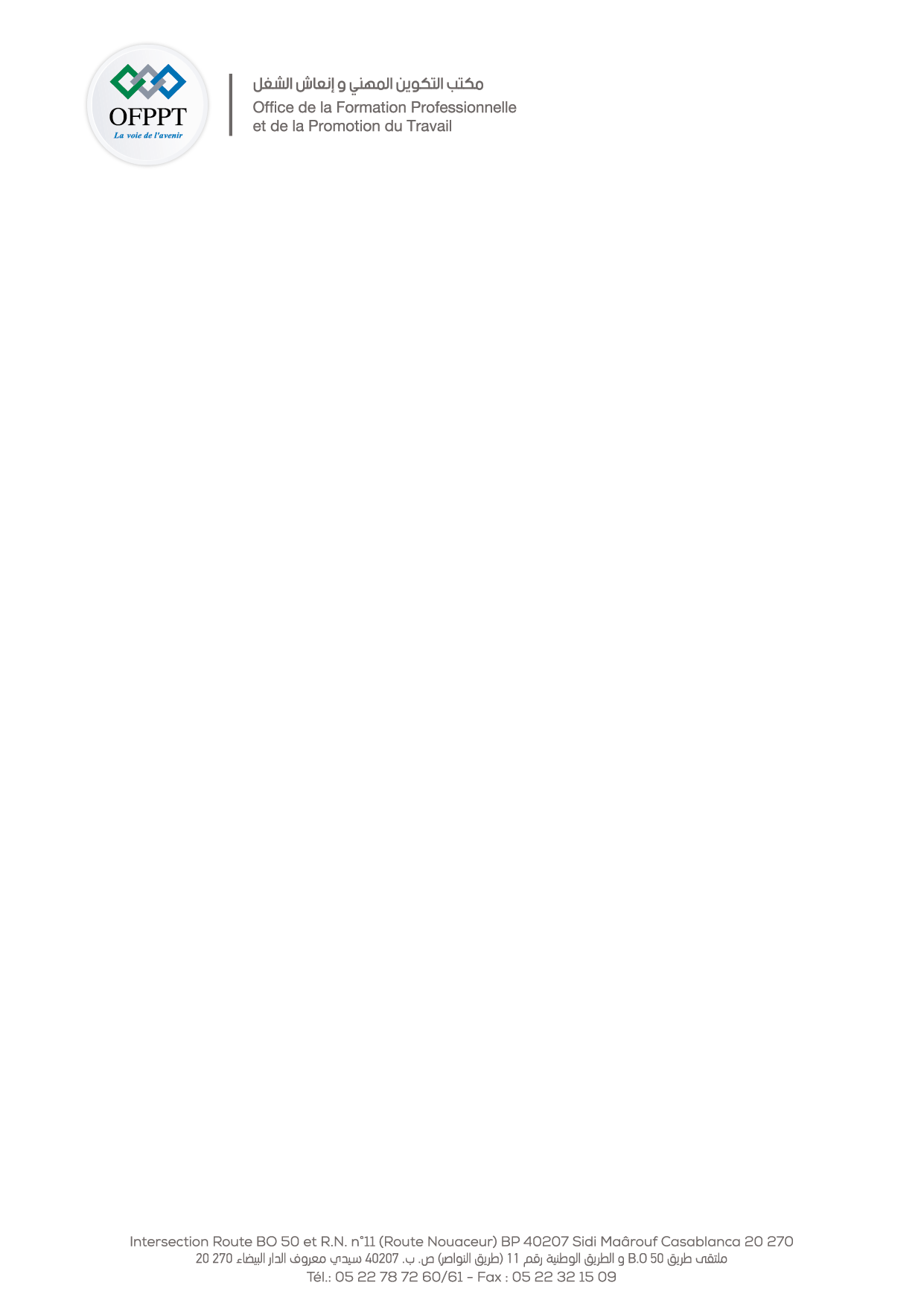 Dossier d’Appeld’OffresOuvert sur offres de prixN°04/2023 MODELE DE L'ACTE D'ENGAGEMENT***********ACTE D'ENGAGEMENTA - Partie réservée à l'Office de la Formation Professionnelle et de la Promotion du TravailAppel d'offres ouvert sur offres des prix n°..........     du  ....../......./…….Objet : Acquisition, installation et mise en service des équipements de Construction Métallique et de Soudage destinés aux Unités Mobiles de Formation de l’OFPPT.Passé en application de l'alinéa 2, paragraphe 1 de l'article 16 et paragraphe 1 de l’article 17 et alinéa 3 paragraphe 3 de l’article 17, relatif aux marchés publics de l’Office de la Formation Professionnelle et de la Promotion du Travail (O.F.P.P.T).B - Partie réservée au concurrenta)	Pour les personnes physiquesJe (1), soussigné : ......................................... (Prénom, nom et qualité) agissant en mon nom personnel et pour mon propre compte, adresse du domicile élu ..................................................... ................................affilié à la CNSS sous le ................................ (2) inscrit au registre du commerce de................................... (Localité) sous le n° ...................................... (2) n° de patente.......................... (2) :----------------------------------------------------------------------------------------------------------------------------b)	Pour les personnes moralesJe (1), soussigné .......................... (Prénom, nom et qualité au sein de l'entreprise) Agissant au nom et pour le compte de...................................... (Raison sociale et forme juridique de la société) Au capital de:.....................................................................................................Adresse du siège social de la société....................................................................Adresse du domicile élu........................................................................................Affiliée à la CNSS sous le n°..............................(2) et (3)Inscrite au registre du commerce............................... (Localité) sous le N°................................. (2) et (3)N° de patente........................(2) et (3)N° d’identification fiscale………………………………………………….N° de l’Identifiant Commun de l’Entreprise : ........................(2) et (3)En vertu des pouvoirs qui me sont conférés :----------------------------------------------------------------------------------------------------------------------------Après avoir pris connaissance du dossier d'appel d'offres, concernant les prestations précisées en objet de la partie A ci-dessus ;Après avoir apprécié à mon point de vue et sous ma responsabilité la nature et les difficultés que comportent ces prestations :1) Remets, revêtu (s) de ma signature un bordereau de prix - détail estimatif établi (s) conformément aux modèles figurant au dossier d'appel d'offres ;2) M'engage à exécuter lesdites prestations conformément au cahier des prescriptions spéciales et moyennant les prix que j'ai établis moi-même, lesquels font ressortir :Montant total hors T.V.A. :……………….............................................(en lettres et en chiffres)Taux de la TVA…………………………………………………….………(en pourcentage)Montant de la T.V.A. :………………....................................................(en lettres et en chiffres)Montant total T.V.A. comprise :...........................................................(en lettres et en chiffres)L'Office de la Formation Professionnelle et de la Promotion du Travail se libérera des sommes dues par lui en faisant donner crédit au compte ............. (à la Trésorerie Générale, bancaire, ou postal) (4) ouvert à mon nom (ou au nom de la société) à..................................(localité), sous relevé d’identification bancaire (RIB) numéro……………………………………Fait à........................le....................(Signature et cachet du concurrent)(1) lorsqu'il s'agit d'un groupement, ses membres doivent :mettre : «Nous, soussignés.................... nous obligeons conjointement/ou solidairement (choisir la mention adéquate et ajouter au reste de l'acte d'engagement les rectifications grammaticales correspondantes) ;ajouter l'alinéa suivant : « désignons.................. (prénoms, noms et qualité) en tant que mandataire du groupement ».(2) Pour les concurrents non installés au Maroc, préciser la référence des documents équivalents et lorsque ces documents ne sont pas délivrés par leurs pays d’origine, la référence à l’attestation délivrée par une autorité judiciaire ou administrative du pays d’origine ou de provenance certifiant que ces documents ne sont pas produits. (3) ces mentions ne concernent que les personnes assujetties à cette obligation.(4) supprimer les mentions inutilesMODELE DE DECLARATION SUR L’HONNEUR***********DECLARATION SUR L’HONNEUR (*)- Mode de passation : Appel d'offres ouvert, sur offres des prix N°………du .…/…../…..Objet : Acquisition, installation et mise en service des équipements de Construction Métallique et de Soudage destinés aux Unités Mobiles de Formation de l’OFPPT.A - Pour les personnes physiquesJe, soussigné : ................................................................... (Prénom, nom et qualité)Agissant en mon nom personnel et pour mon propre compte,Adresse du domicile élu :.........................................................................................Affilié à la CNSS sous le n° :................................. (1)Inscrit au registre du commerce de..........................................(localité) sous le n° ....................... (1) n° de patente.......................... (1)N° du compte courant postal, bancaire ou à la TGR…………………..(RIB) ouvert après de ………………………..Identifiant commun de l’Entreprise: n° ………. (ICE)B - Pour les personnes moralesJe, soussigné ..........................                (Prénom, nom et qualité au sein de l'entreprise)Agissant au nom et pour le compte de...................................... (Raison sociale et forme juridique de la société) au capital de:.....................................................................................................Adresse du siège social de la société..................................................................... adresse du domicile élu..........................................................................................Affiliée à la CNSS sous le n°..............................(1)Inscrite au registre du commerce............................... (Localité) sous le n°....................................(1)N° de patente........................(1)N° du compte courant postal, bancaire ou à la TGR…………………..(RIB), ouvert après de ………………………..Identifiant commun de l’Entreprise: n° ………. (ICE)- Déclare sur l'honneur :1- m'engager à couvrir, dans les limites fixées dans le cahier des charges, par une police d'assurance, les risques découlant de mon activité professionnelle ;2- que je remplie les conditions prévues à l'article 24 du Règlement des Marché de l’O.F.P.P.T approuvé le 18 Chaâbane 1435 (16 Juin 2014);3- Etant en redressement judiciaire j'atteste que je suis autorisé par l'autorité judiciaire compétente à poursuivre l'exercice de mon activité (2) ;4- m'engager, si j'envisage de recourir à la sous-traitance :-	à m'assurer que les sous-traitants remplissent également les conditions prévues par l'article 24 du Règlement des Marchés de l’O.F.P.P.T ;-	que celle-ci ne peut dépasser 50% du montant du marché, ni porter sur les prestations constituant le lot ou le corps d'état principal prévues dans le cahier des prescriptions spéciales, ni sur celles que le maitre d'ouvrage a prévues dans ledit cahier ;-	à confier les prestations à sous-traiter à des PME installées aux Maroc ; (3)5- m'engager à ne pas recourir par moi-même ou par personne interposée à des pratiques de fraude ou de corruption de personnes qui interviennent à quelque titre que ce soit dans les différentes procédures de passation, de gestion et d'exécution du présent marché ;6- m'engage à ne pas faire par moi-même ou par personne interposées, des promesses, des dons ou des présents en vue d'influer sur les différentes procédures de conclusions du présent marché.7- atteste que je remplis les conditions prévues par l'article 1er du dahir n° 1-02-188 du 12 JOUMADA I 1423 (23 juillet 2002) portant promulgation de la loi n°53-00 formant charte de la petite et moyenne entreprises (4).8- atteste que je ne suis pas en situation de conflit d'intérêt tel que prévu à l'article 151 du Règlement des Marchés de l’O.F.P.P.T.9- je certifie l'exactitude des renseignements contenus dans la présente déclaration sur l'honneur et dans les pièces fournies dans mon dossier de candidature.10- je reconnais avoir pris connaissance des sanctions prévues par l’article 142 du Règlement des Marchés de l’O.F.P.P.T, relatives à l'inexactitude de la déclaration sur l'honneur.Fait à.....................le...........................Signature et cachet du concurrentPour les concurrents non installés au Maroc, préciser la référence des documents équivalents et lorsque ces documents ne sont pas délivrés par leurs pays d’origine, la référence à l’attestation délivrée par une autorité judiciaire ou administrative du pays d’origine ou de provenance certifiant que ces documents ne sont pas produits.À supprimer le cas échéant.Lorsque le CPS le prévoit.À prévoir en cas d'application de l'article 139 du Règlement des Marchés de l’O.F.P.P.T.    (*) En cas de groupement, chacun des membres doit présenter sa propre déclaration sur l'honneur.Annexe :Spécifications techniques des fournitures proposées par le concurrent Bordereau des prix – détail estimatifN.B : Les soumissionnaires sont invités à remplir la case « Proposition du soumissionnaire » en précisant les caractéristiques du matériel proposé.Tout article ne répondant pas aux spécifications demandées sera déclaré non conforme.Les colonnes « Désignation et caractéristiques techniques » et « Appréciation de l’administration » ne doivent pas être renseignées ou modifiéesLe concurrent est tenu de renseigner pour chaque Item la marque, la référence et les caractéristiques des fournitures proposées et ce, dans le cadre de la colonne « Proposition du soumissionnaire » et la ligne correspondante à l’item.Les valeurs des dimensions, longueurs, capacités,…. Doivent être renseignés d’une manière précise dans la colonne « Proposition du soumissionnaire ».BORDEREAU DES PRIX – DETAIL ESTIMATIFAO N° 04/2023    Objet : Acquisition, installation et mise en service des équipements de Construction Métallique et de Soudage destinés aux Unités Mobiles de Formation de l’OFPPT:Important : Vu que les prestations objet du présent appel d’offres sont destinées uniquement à la formation professionnelle, il y a lieu de proposer des prix préférentiels à ce sujet.                                                                              Fait à ………………… le …………………Signature et cachet du concurrentFinancement : Projet de l’O.F.P.P.T et hors CoopérationObjet : Acquisition, installation et mise en service des équipements de Construction Métallique et de Soudage destinés aux Unités Mobiles de Formation de l’OFPPT .Item N°Désignation et caractéristiques techniquesProposition du soumissionnaireAppréciation de l’administration1Rouleuse manuelle asymétrique type planeurCaractéristiques :Largeur utile mini : 1020 mmEp. Tôle minimum admissible en acier R=42Kg/mm² : 2 mmDiamètre du cylindre supérieur mini : 75 mmDiamètre du cylindre inférieur mini : 75 mmMarque :Reference :Caractéristique proposée :2Tronçonneuse à meule à mouvement pendulaireCertificat de conformité aux normes NM ou à défaut aux normes CEDisque de tronçonnage : diamètre 350 mm - épaisseur 4 mm au minimumEtau de serrageCoupe biaise 0-90°Capacité de coupe : Rond plein de 60 mm au minimumTube de 110 mm au minimumButée de longueur escamotable Evacuation des poussièresManuel d’utilisation en langue Française ou à défaut en Anglais.Installation et mise en service selon les normes en vigueurMarque :Reference :Caractéristique proposée :3Perceuse à colonneCertificat de conformité aux normes NM ou à défaut aux normes CEPuissance moteur 2.2 kWAlimentation triphasée 380 V / 400 V – 50 HzCapacité de perçage : Ø 32 mm au minimum sur acier S235Cône Morse de broche CM 3 au minimumCourse du mandrin 120 mm au minimumVitesses de broche maximale : 2000 tr/mn au minimumOrientation de la table 360°Distance broche – table (max.)  780 mm au minimumDiamètre de la colonne Ø 110 mm au minimumAccessoires inclus comprenant :Etau à mors parallèles ouverture 120 mm Au minimumMandrin à serrage rapideClef, outillage et manivelles de serviceManuel d’utilisation en langue Française ou à défaut en Anglais.Nota : tous les accessoires doivent être compatibles avec la machineMarque :Reference :Caractéristique proposée :4Touret à meuler sur socleCertificat de conformité aux normes NM ou à défaut aux normes CETouret à meuler sur socle métallique, équipé de 2 meules de Ø 300 mm au minimum et d’épaisseur 40 mm au minimumVitesse de rotation : 1450 tr/min au minimumPuissance de moteur : 2 kW mini au minimumAlimentation triphasée 380 V / 400 VChaque meule est équipée d’écran pare-étincelles en polycarbonate très résistant. Arrêt d’urgenceSystème d’aspiration de poussière Manuel d’utilisation en langue Française ou à défaut en AnglaisMarque :Reference :Caractéristique proposée :5Poste de soudage procédé arc-tigCertificat de conformité aux normes NM ou à défaut aux normes CECourant continu DC et alternatif AC.Amorçage HFAlimentation triphasée 400 V ±10% 50Hz.Tension à vide 70 V mini.Intensité moyenne de soudage 10 A à 300 A au minimumFacteur de marche minimum en mode TIG 300 A à 60 %Câble primaire longueur 3 m au minimumCâble de masse longueur 3 m au minimum avec pinceCâble de soudage souple longueur 3 m au minimum avec pince porte électrodeTorche TIG 180 A à 60% mini, câble longueur 3m au minimumManuel d’utilisation en langue Française ou à défaut en Anglais.Installation et mise en service selon les normes en vigueur, mise en service sur siteMarque :Reference :Caractéristique proposée :6Poste de découpe “ PLASMA ”Certificat de conformité aux normes NM ou à défaut aux normes CEAlimentation triphasée 400 ±10% 50Hz.Gamme de courant : 25 à 100A au minimumFacteur de marche : 100A à 40% au minimumCapacité de coupe : 40mm au minimumTorche complète de coupe à la main, câble longueur 7m au minimumFiltre à airManuel d’utilisation en langue Française ou à défaut en Anglais.Installation et mise en service selon les normes en vigueur,  mise en service sur site.Marque :Reference :Caractéristique proposée :7Meuleuse d’angle électriqueCertificat de conformité aux normes NM ou à défaut aux normes CEDiamètre du disque mini. : 180 mm.Vitesse à vide mini : 8500 tr/mn.Alimentation 220 V- 50 Hz.Bouton de blocage de l’arbre.Interrupteur de sécurité.Poignée latérale.Carter de protection.Jeu de flasques. Accessoires :Clés de service.Dispositif de ponçage adapté à la meuleuseMarque :Reference :Caractéristique proposée :8Presse hydraulique manuelle  Certificat de conformité aux normes NM ou à défaut aux normes CERéférences de quelques utilisateurs en industrie au Maroc ou à défaut en Europe Capacité : 40 Tonnes au minimumCourse vérin : 150 mm au minimumRetour piston automatiquePompe manuelle ou à piedCapacité de travail en hauteur : 600 mm au minimumManuel d’utilisation en langue Française ou à défaut en AnglaisMarque :Reference :Caractéristique proposée :9Cisaille universelle électrique pour cisaillage poinçonnage et grugeageCertificat de conformité aux normes NM ou à défaut aux normes CERéférences de quelques utilisateurs en industrie au Maroc ou à défaut en Europe Capacité de cisaillage sur acier doux :Plat         ≥300x10Cornière ≥ 80x80x8Té            ≥40x40x7UPN         ≥80x45Rond Ø   ≥30 mmCapacité de poinçonnage sur acier doux ≥ diam.22x13Marque :Reference :Caractéristique proposée :10Cisaille à levierCertificat de conformité aux normes NM ou à défaut aux normes CECisaille col de cygne sur socleCapacité mini de coupe sur acier doux épaisseur 4 mm.Longueur mini. Des lames 230 mmMarque :Reference :Caractéristique proposée :Item N°DésignationUnitéQté Prix Unitaire HTVA en chiffrePrix Total HTVA en chiffre1Rouleuse manuelle asymétrique type planeurU32Tronçonneuse à meule à mouvement pendulaireU33Perceuse à colonneU34Touret à meuler sur socleU35Poste de soudage procédé arc-tigU96Poste de découpe “ PLASMA ”U37Meuleuse d’angle électriqueU98Presse hydraulique manuelle  U39Cisaille universelle électrique U310Cisaille à levierU3TOTAL HTVA (MAD)TOTAL HTVA (MAD)TOTAL HTVA (MAD)TOTAL HTVA (MAD)TOTAL HTVA (MAD)TVA (Taux …..%) (MAD)TVA (Taux …..%) (MAD)TVA (Taux …..%) (MAD)TVA (Taux …..%) (MAD)TVA (Taux …..%) (MAD)TOTAL TTC (MAD)TOTAL TTC (MAD)TOTAL TTC (MAD)TOTAL TTC (MAD)TOTAL TTC (MAD)